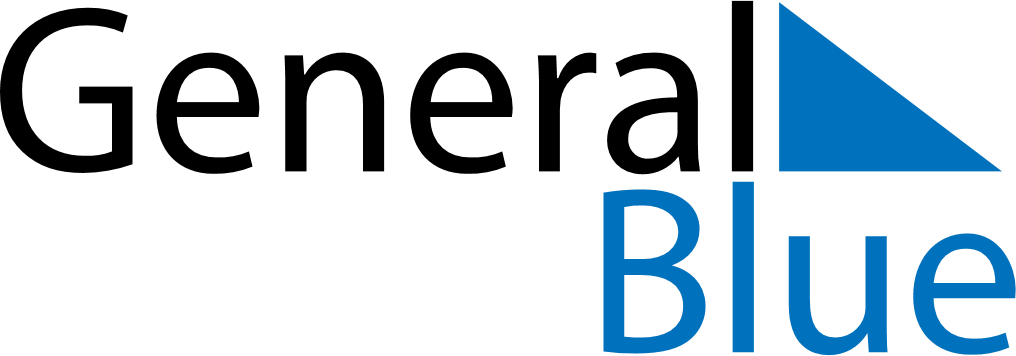 Weekly CalendarMay 22, 2022 - May 28, 2022Weekly CalendarMay 22, 2022 - May 28, 2022Weekly CalendarMay 22, 2022 - May 28, 2022Weekly CalendarMay 22, 2022 - May 28, 2022Weekly CalendarMay 22, 2022 - May 28, 2022Weekly CalendarMay 22, 2022 - May 28, 2022SundayMay 22MondayMay 23MondayMay 23TuesdayMay 24WednesdayMay 25ThursdayMay 26FridayMay 27SaturdayMay 286 AM7 AM8 AM9 AM10 AM11 AM12 PM1 PM2 PM3 PM4 PM5 PM6 PM